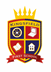 There are a range of daily online lessons available on https://www.thenational.academy/online-classroom/year-1#schedule and https://www.bbc.co.uk/bitesize/tags/zjpqqp3/year-1-and-p2-lessons/1 which you may find useful for your child. Maths – Challenge 1 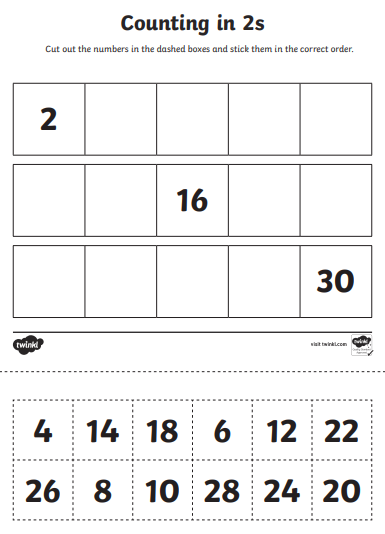 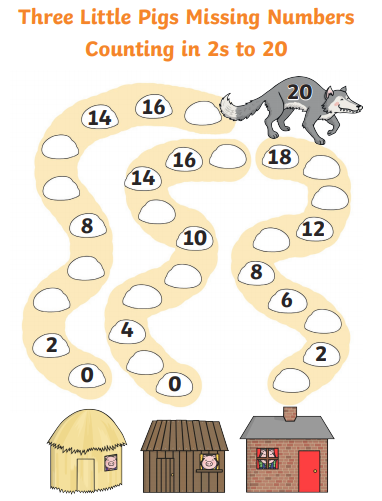 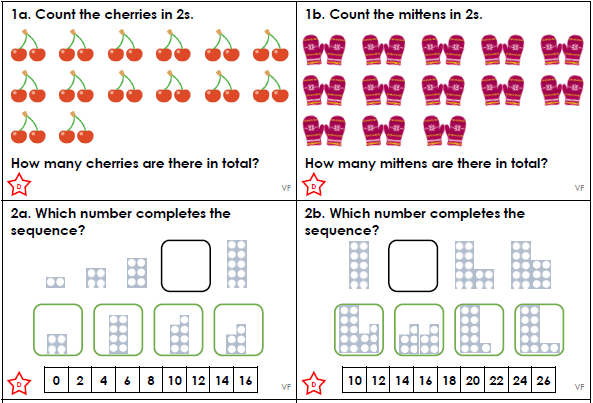 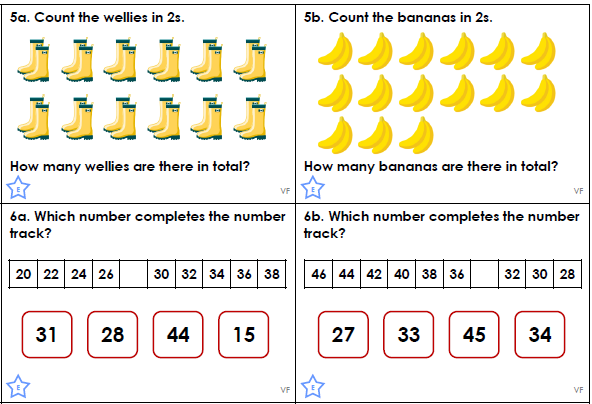 Maths – Challenge 2 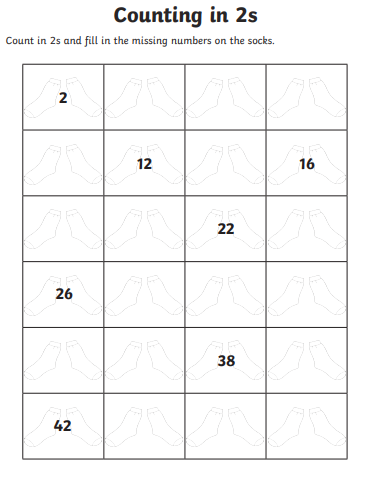 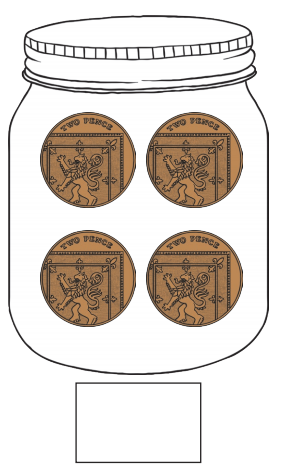 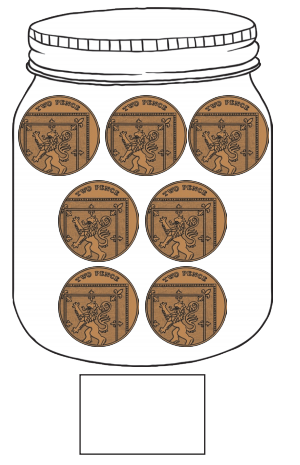 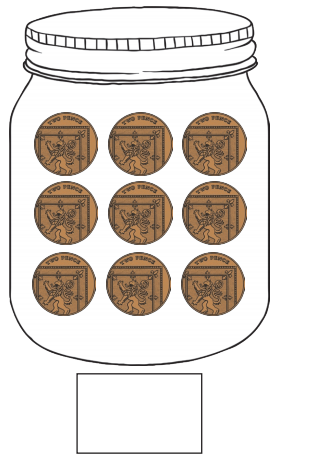 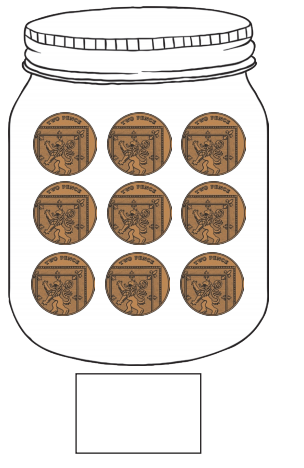 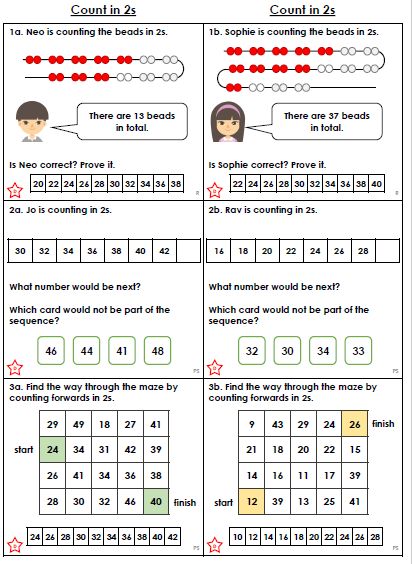 Maths – Challenge 3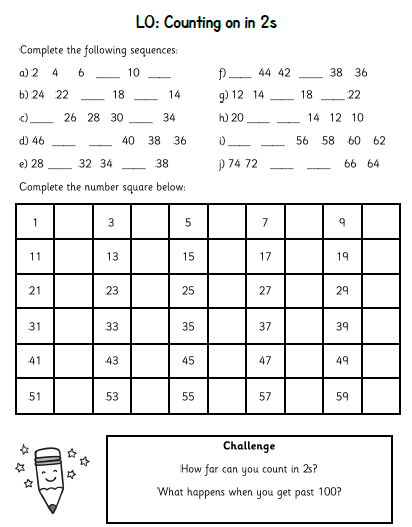 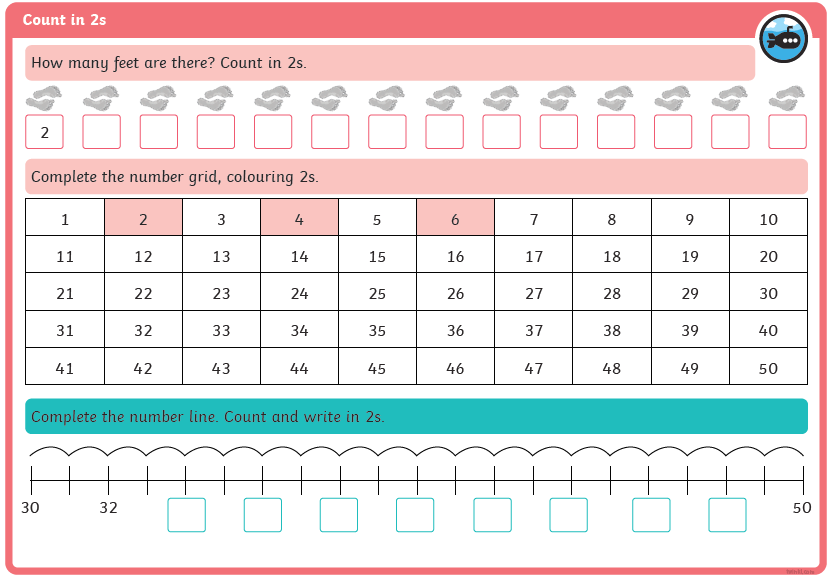 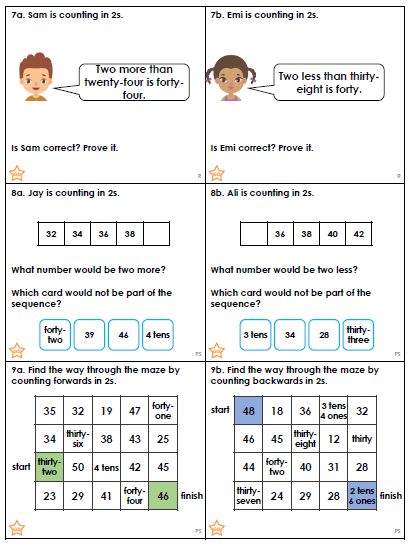 English  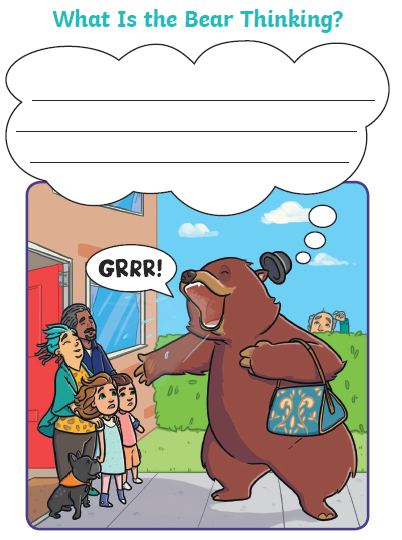 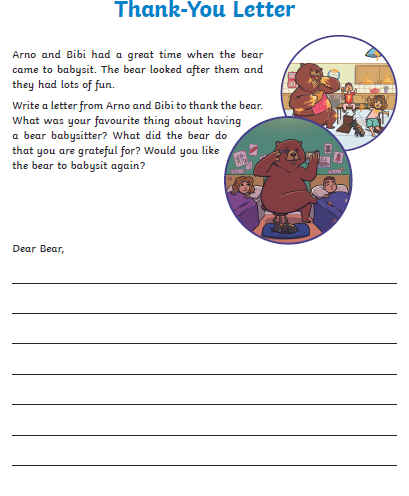 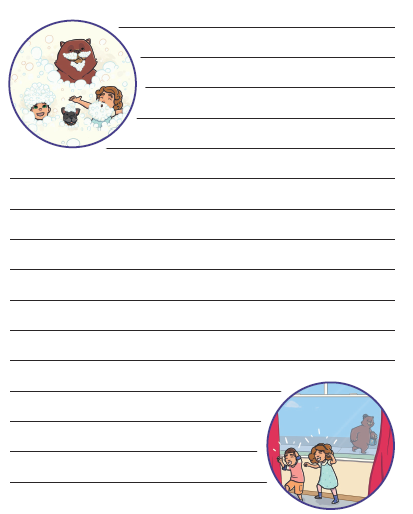 Reading 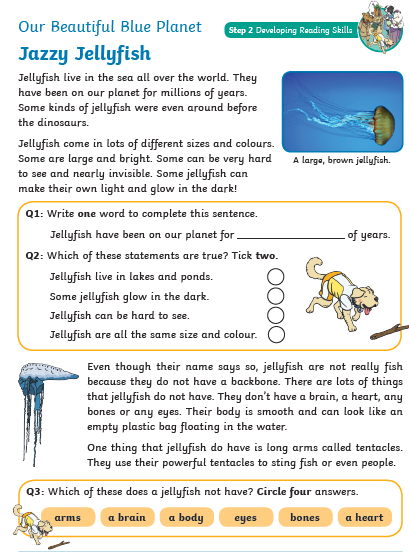 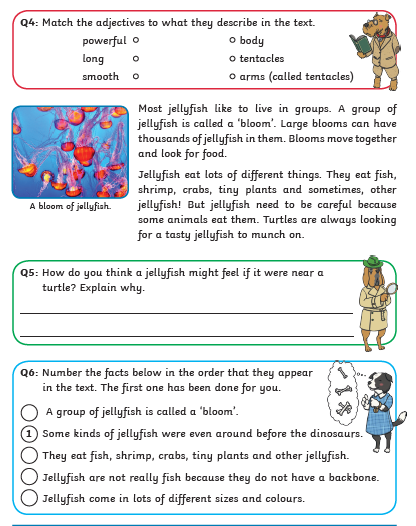 Reading Questions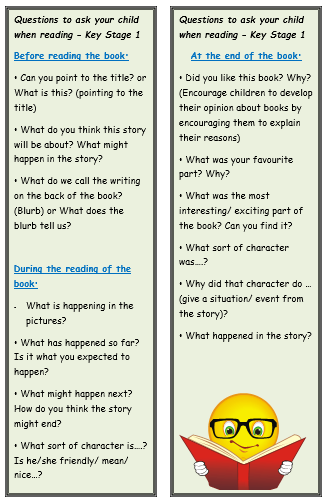 EnglishEnglishEnglishMathsMathsMathsChallenge 1Challenge 2Challenge 3Challenge 1Challenge 2Challenge 3See e-mailRead, ‘What is the Bear Thinking?’ The bear only says ‘Grrr’. Write about what the bear is thinking in the picture.  Read, ‘What is the Bear Thinking?’ The bear only says ‘Grrr’. Write about what the bear is thinking in the picture and how you know.  Cut out the numbers and place them in order, counting in 2’s.Counting in 2’s.  Write in the missing numbers on the socks.  Can you get all the way to 50?Complete the sequences and then the hundred square below. See e-mailThe children need to say thank you to the bear for looking after them.  Write a thank you letter to the bear. The children need to say thank you to the bear for looking after them.  Write a thank you letter to the bear. Don’t forget to use 2A sentences!Counting in 2’s.  Write in the missing numbers on the paths.  Count the 2 pence coins in the jars.  How much money is in each jar?Complete the counting in 2’s numbers, colour in the 2’s numbers and finish the number line.  Read ‘Jazzy Jellyfish’ and answer the questions about the text.Read ‘Jazzy Jellyfish’ and answer the questions about the text.Read ‘Jazzy Jellyfish’ and answer the questions about the text.Count the objects and complete the counting in 2’s sequences. Answer the counting in 2’s reasoning questions below. Answer the counting in 2’s reasoning questions below.Go on Education City and choose some English activities.  There are lots of reading and writing ones to choose from. Go to Education City and choose some Maths activities. Why don’t you have a go on Play Live.  Go to YouTube and search for ‘Twinkl Story Time’.  Listen to the story and ask your child some of the questions below. Go to NumBots and play in either ‘Story’ or ‘Challenge’ mode. Create an account on Oxford Owls.  There are lots of online books and phonics activities to do. Create a free parents account at https://www.themathsfactor.com/games/ Play a range of maths based games.PhonicsPhonicsPhonicsChallenge 1Challenge 2Challenge 3Log on to Phonics Play (Username: march20 Password: home) and play Obb and Bob – Phase 3.Log on to Phonics Play (Username: march20 Password: home) and play Obb and Bob – Phase 5.Log on to Phonics Play (Username: march20 Password: home) and play Obb and Bob – Phase 5.Go to YouTube and search for Geraldine the Giraffe does ‘ck’  Can you write the words?Go to YouTube and search for Mr Thorne does ‘i-e’  Can you write the words?Go to YouTube and search for Mr Thorne does ‘ie’  Can you write the words?Write the ‘ck’ sound on a piece of paper.  What other sounds can you put in front of it to make new words?        luck     pack   _ _ c kWrite the ‘i-e’ sound on a piece of paper.  What other sounds can you put around the split digraph to make new words?        kite     like    _ i _ eWrite the ‘ie’ sound on a piece of paper.  What other sounds can you put in front of it to make new words?        tie     lied   _ i eTopicAsk your grown to draw you the outline of a bear.  Then hunt around your house to find bits of paper, card, fabric etc to make a collage with.  Make sure you check before you cut anything!!  Collage your bear and make him look fantastic! 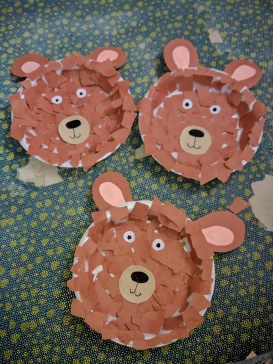 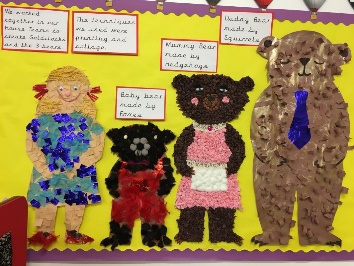 Ask your grown to draw you the outline of a bear.  Then hunt around your house to find bits of paper, card, fabric etc to make a collage with.  Make sure you check before you cut anything!!  Collage your bear and make him look fantastic! Research bears.  You can use books or the internet.  A grown up can help you if you need.  Then you need to show what you have found out.  You might want to make a poster or use the computer to show off your learning. Where do bears live?  Polar bears live in cold areas but brown bears prefer warmer weather.  Design or make a habitat for a bear.  For example a polar bear will live around ice, snow, icebergs etc. 